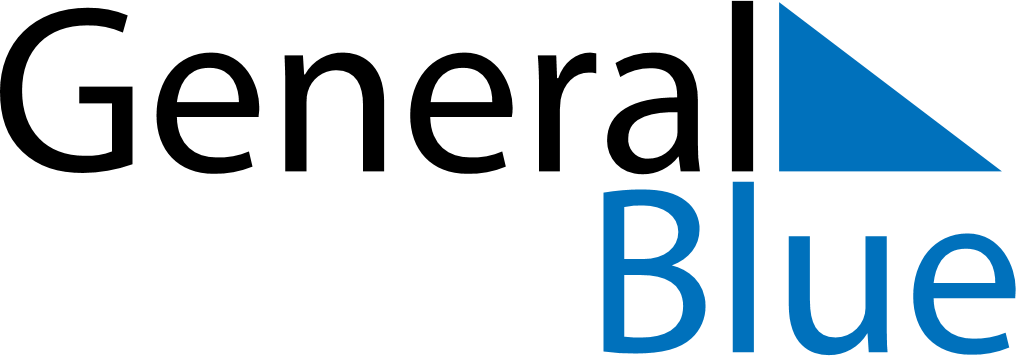 Weekly CalendarDecember 8, 2025 - December 14, 2025Weekly CalendarDecember 8, 2025 - December 14, 2025MondayDec 08MondayDec 08TuesdayDec 09WednesdayDec 10WednesdayDec 10ThursdayDec 11FridayDec 12FridayDec 12SaturdayDec 13SundayDec 14SundayDec 14My Notes